Сведенияо численности муниципальных служащих органов местного самоуправления сельского поселения Васильевка муниципального района Шенталинский за 1 полугодие  2021 годатыс.руб.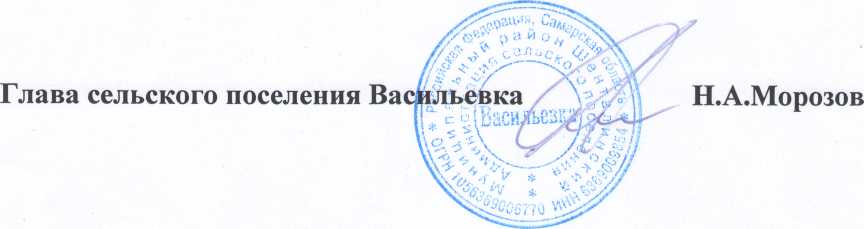 № п/пНаименование показателяЧисленностьФактические затраты на их содержание1Органы местного самоуправления3486,65